Risk Assessments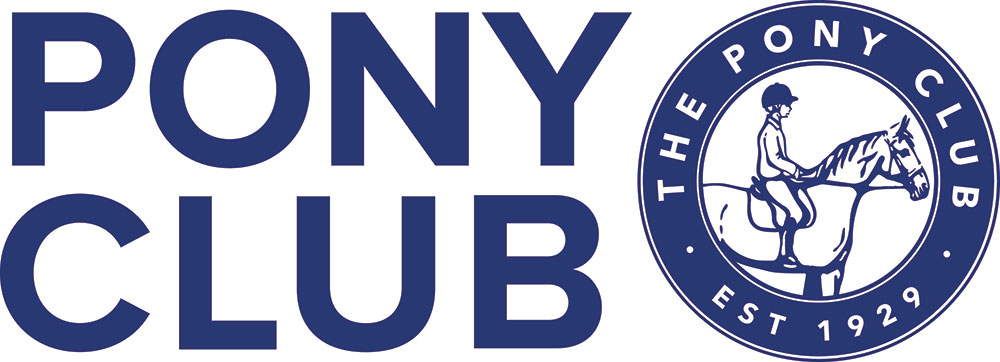 Sport /ActivityRallies / training Date of Event2024Risk AssessmentsEventRiding activities Flat work & show jumpingOS Grid RefRisk AssessmentsLocationAll venuesWhat3WordsHazardWho might be injured?Risk Controls(already in place)Further Action RequiredAllocated Person / DateCompletion Date and InitialWhat is the injury?How can the injury occur?E.g. people (members, volunteers, spectators, etc), animals, vehicles.What is currently being done to prevent the injury occurring?What more needs to be done?Who is responsible for completing the action?What is the planned time frame for this?Initial and date when action is completedVehicles parking Unloading/ loading poniesPedestrians, members, may become injured if vehicles are manoeuvring.Ponies must not be left unattended when tied up outside trailers/ lorries.Drivers to be aware of pedestrians, members and ponies when parking. Parents to supervise their children when unloading/ loading, tacking up and waiting for the session to begin.Members to arrive in plenty of time. Vehicles to be parked away from the arena, and not to block the area outside the entrance to indoor arena.Vehicles should enter venue at 5MPH .Access points to be kept clear at all times for access of emergency vehicles.Vehicles to park so that they drive forward when they leave.Vehicles must not block other vehicles in. When parking next to another horsebox or trailer consideration should be given to the vehicle next to you ensuring that enough room is left for loading & unloading of ponies.Onus is on drivers taking care when manoeuvring vehicles.Horses must not be left tied to vehicles unattended.Appointed person to notify parents via whatsapp prior to rally starting.Slip or trip hazards from ground conditions in car park & arenaLow riskMembers or spectator’s may be injured from slip or trip injuries while on site.Ground conditions and any significant slip or trip hazards to be identified and removed.Appointed person to monitorImpact and crush injuries from falls or contact with horses. Included but not limited to ridden activity.Medium / high RiskMembers & spectators may become injured if crush or impact occurs by being kicked, trodden on or crushed by proximity to a horse.It is the riders/handlers responsibility to ensure that their pony is under control at all times. Spectators must stay in the viewing gallery while activity is ongoing.Handlers stood avoid standing directly behind a pony. Any known ponies that kick must wear a red ribbon in is tail.All riders must always wear an approved standard riding hat when mounted.It is the parents/riders/handlers responsibility to ensure all tack is safe, sound, secure and fits correctly.Congestion building up with ponies around entrance to arena must be monitored and riders/handlers will be asked to move away to create space..First Aid kit suitable and sufficient kit should be available at all activities.999 emergency telephone number to be used in an emergency.Emergency vet to be called for badly injured horses. Richard Owen Equine Vet .Accidents to be recorded on accident form.No dogs allowed on the premises. Spectators must not occupy arena entrances or exits.Arena gates & doors must be closed while activity is ongoing.Coach & appointed personImpact or crush injury when using the arena & equipmentM riskImpact Crush injuries from loose ponyImpact or fall injury due to damaged equipment, or incorrect equipment used in riding activity.Spectators / Members may become injured if impact occurs between them nd a loose horse/pony.Equipment to be checked before each group as required. Equipment to be altered based on activities & riders abilities by competent coach.Arena surface conditions to be monitored and is safe.In the case of a loose horse, a warning of LOOSE HORSE must be shouted and immediate action taken to prevent horse escaping from arena.Doors & gates to be kept closed to prevent the horse escaping onto the road.When not being ridden horses to be kept in a secure place i.e. trailer / lorry.Appointed person to brief coach before start of session.Activity – coach to ensure activity is suitable for the ability of the rider.Parent/handler to assist younger/ novice riders if needed. Equipment to be checked by coach prior to each rides use.Any damaged equipment must be reported And removed from use. Coach & Appointed person to check arena & construction of these prior to activity and during the event. Team manager, parent, coach to monitor rider ability.Appointed person & coach to monitor surface conditions.Local risk control by site occupier/ owner to be enforced.Coach with up to date DBS, Safeguarding and First Aid.Mobile phones charged and available.Emergency procedure in place.Riders must only walk their horses in any area other than the indoor arena.Coach & Appointed person Parent Adverse weather conditionsMembers, parents, officials & equinesTravelling conditions due to wind, fog, snow , ice. Event may be cancelled due to weather conditions, if deemed unsafe to continue.WhatsApp group. – Check notices prior to event.Each parent must make their own assessment of the weather conditions and if it is safe to travel to the venue and take responsibility for their decisions.Appointed person/organiserHousekeepingGeneral public, members, coachesAppointed person must keep arena free of rubbish and dropping.Venue to be left in a tidy & reasonable state.Access routes to be free of clutter & trip hazards.Appointed person must keep arena free of rubbish and dropping.Venue to be left in a tidy & reasonable state.Access routes to be free of clutter & trip hazards.Members & parents to clean up after themselves. Droppings to be picked up and put in a designated place.Do not empty droppings from your trailer on to the car park. Do not tie haynets to outside of trailer / lorry. Pick up droppings from arena.Put all equipment away after the session. Members ParentsAppointed poo picker for arena.Fire ar venueFire in vehicleLow riskGeneral publicMembersparentsOrganiser to be aware of any fire exits, fire extinguishers, fire assembly point.999 must be called in the event of a fire.Organiser to be aware of any fire exits, fire extinguishers, fire assembly point.999 must be called in the event of a fire.Drivers & vehicle owners must take all reasonable steps to make sure that their vehicles are road worthy.All horseboxes with cooking facilities should have fire blanket and fire extinguishers in the living area.Smoking is NOT permitted in any public buildings.Vehicle owners. General publicParentsRisk assessment completed by: Date completed:Review Date:Name: Bethan JonesMarch 2024Signed: